The Yellow Submarine Demo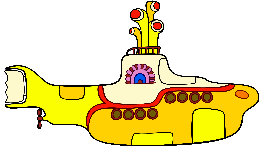 Purpose: To collect evidence that determines what happens to atoms when substances react.Making Sense of the Yellow SubmarineBelow is the equation for the chemical reaction you observed and, in Table 2, the models for some of the substances. Complete the table by constructing models for the remaining substances present in the reaction. Pb(NO3)2(aq)  +  2KI(aq) --> PbI2(s)  +  2KNO3(aq)How do the models above support your observations from Table 1?Use evidence from this activity to defend the following claims about chemical reactions: Table 1. Observations Table 1. Observations Table 1. Observations Table 1. Observations BEFORE POURBEFORE POURAFTER POURChemicalLead NitratePotassium Iodide????ObservationsTable 2. Models Table 2. Models Table 2. Models Table 2. Models Table 2. Models BEFOREBEFOREAFTERAFTERChemical Name and FormulaLead NitratePb(NO3)2  Potassium Iodide2KILead IodidePbI2Potassium Nitrate2KNO3Molecular Model 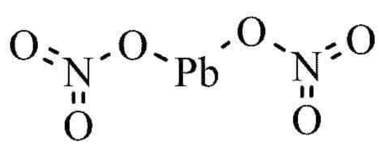 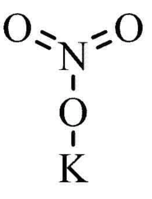 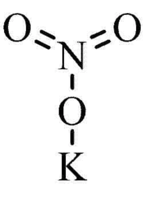 Number of AtomsCLAIMEVIDENCEDuring a chemical reaction, new substances form.During a chemical reaction, atoms rearrange.During a chemical reaction, matter is not created.During a chemical reaction, matter is not destroyed.